COULSDON SIXTH FORM COLLEGE - CREATING GREAT FUTURESJOB DESCRIPTION – HEAD OF PATHWAYOverall PurposeTo provide leadership for the Pathway focused on securing high-quality teaching and learning which leads to excellent outcomes for our students. Working co-operatively with fellow managers and staff, to engage in collaborative leadership designed to secure the achievement of the College’s strategic priorities.Main Duties and ResponsibilitiesTo take the lead in developing and maintaining a highly positive learning climate for students and staff across the Pathway, ensuring teachers use effective practices and maintain positive relationships with their students, and that students take responsibility for their learning and progress.To drive the performance of staff, dealing decisively with poor performance and motivating the team to raise the performance bar and take accountability for delivering on goals, creating conditions for progress above and beyond the average. To lead through and model a positive approach to change, building an engaging vision for staff and students, and clearly explaining the case for change so that people commit at all levels to the chosen direction.To lead on the development and implementation of a purposeful curriculum which meets the needs of the community including local skills needs, providing clear pathways careers.To lead on all aspects of quality across the pathway, demonstrating an uncompromising commitment to continuous improvement so that all students get a consistently good experience, and all external stakeholders are well satisfied with performance.To participate in discussions about bold and creative action ideas and actions, and to communicate clearly, frequently and with integrity with the team and colleagues so that plans are carried out with pace.To inspire students to take responsibility for their performance and to behave in ways which will help them to progress and excel; making interventions as necessary, engaging parents as required and overseeing behaviour of the students within the pathway in accordance with policies and procedures. To build networks and collaborate across boundaries, assisting in the recruitment of new students and helping existing students benefit from good support and good progression routes and employment opportunities.To manage resources astutely, planning ahead and adapting plans as necessary to meet strategic responsibilities so that teachers are well deployed and budget constraints are met.To drive accountability, keeping in touch with student views, performance data and leading on a programme of learning walks and lesson observations, and making sure that work is marked and assessed regularly and accurately.  To oversee student progress across all courses in the pathway, ensuring agreed schemes of learning are being followed, assessment and assignment deadlines are being met and students are progressing to plan.To invest time and energy in creating a culture of development, feedback and coaching, creating opportunities for talent to step up and grow.To teach an agreed timetable, maintaining good practice as outlined in the teaching person specification and job description.To lead, support or take part in any cross-college initiatives as a member of the College Management team. To undertake any other particular duties which may be reasonably assigned to you by the Assistant Principal, or Principal.Person SpecificationNB: This job description and persona specification outlines a range of main duties. It is not exhaustive and can be varied in consultation with the post holder in order to reflect changes in the job or the organisation.SafeguardingThis post is recruited in line with Safer Recruitment practices. You must demonstrate in your application, your ability to work in a way that promotes the safety and wellbeing of children and young people. If you are successful, this post will be subject to an enhanced DBS check and other onboarding requirements in line with the Keeping Children Safe in Education Guidelines.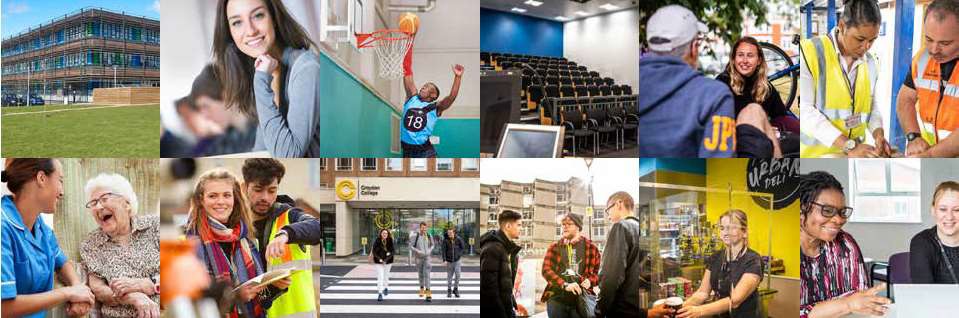 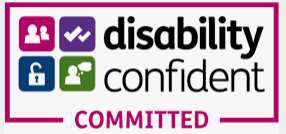 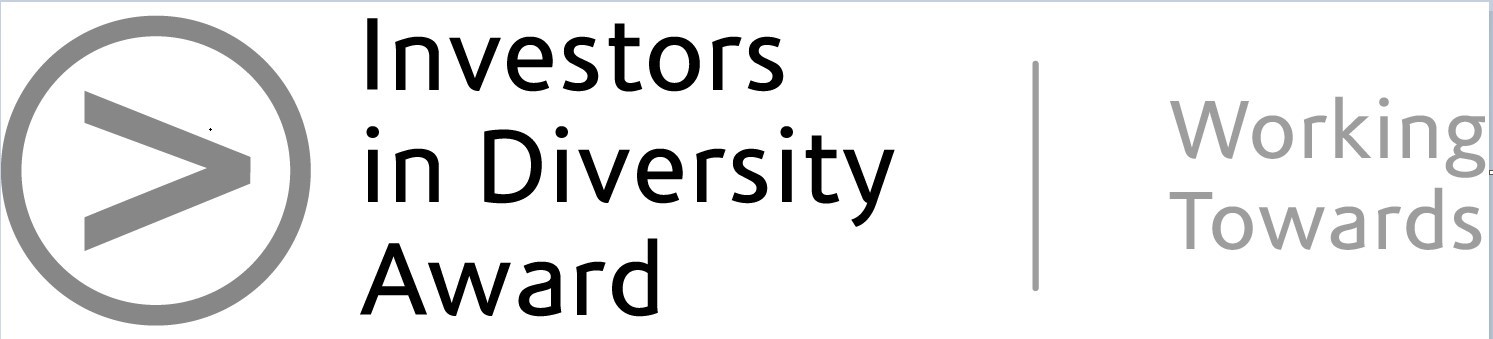 JOB TITLE:Head of PathwayREPORTING TO:Assistant PrincipalRESPONSIBLE FOR:Deputy Head of Pathway, Teaching StaffHOURS:37 per week, including 8 Teaching Hours ANNUAL LEAVE:37 days, plus bank holidaysEssential/ DesirableQualificationsQualificationsA degree or equivalent qualificationETeaching Qualification- i.e. PGCE, Diploma in Education and Training or equivalentEExperienceExperienceExperience of collaborating and building networks with othersEExperience of raising and maintaining high standards of student attainment and progressEA proven track record of excellent teaching and learningEExperience of analysing and using student data to develop action plans and improve outcomesEExperience of curriculum developmentEExperience of successfully leading and developing a teamESkills & AbilitiesSkills & AbilitiesAbility to motivate and lead others through change and continuous improvementEAbility to raise standards of individual and team performanceEAbility to identify and assess levels of risk and take appropriate actionEAbility to foster and promote positive relationships with studentsEAbility to communicate effectively with othersEEffective coaching and mentoring skillsEKnowledge and UnderstandingKnowledge and UnderstandingKnowledge of post-16 provision and progression routes.EAn understanding of the needs and motivations of young peopleEA solid understanding around issues of safeguardingEUp-to-date knowledge of developments in research and best practice with regard to learning and teachingEPersonal AttributesPersonal AttributesBring new ideas and perspectives ECommunicates with integrityEEmotionally intelligent and able to build trust with othersEActs fairly and decisivelyEIs assertive when dealing with issues of performance or behaviourEActs as a college champion and strives to improve performanceERole models our FREDIE principles and behaviours (Fairness, Respect, Equality, Diversity, Inclusion and Engagement)E